Communiqué de presse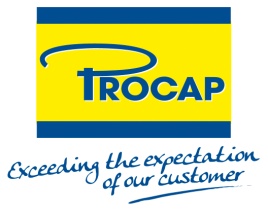 Pour diffusion immédiatePROCAP élargit sa gamme de produits  PROCAP se lance à la conquête du marché de l’eau en bouteille avec ses bouchons 29/25 PROGRIP et PROSPRINGWiltz, le 21 septembre 2012 - PROCAP, acteur européen majeur sur le marché des bouchons et fermetures en plastique, élargit sa gamme de produits avec les bouchons 29/25 PROGRIP et PROSPRING. Avec ces deux nouveaux produits, PROCAP se lance sur un segment tout neuf lié au concept de col 29/25 léger et innovant apparu sur le marché il y a deux ans. Cette gamme PROCAP comprend un bouchon plat (PROGRIP) et un bouchon sport (PROSPRING) et convient idéalement au marché de l’eau en bouteille. Le fabricant est l’un des premiers à lancer une gamme complète comprenant un bouchon classique et un modèle sport.« Notre but, avec cette nouvelle gamme, est de prendre pied sur le marché des boissons où nous étions jusqu’il y a peu moins présents. Nous pouvons pour cela compter sur nos années d’expérience dans les secteurs alimentaire, chimique, pharmaceutique et cosmétique, et souhaitons étendre ce savoir-faire au marché de l’eau en bouteille », explique Lionel Bonvalot, Directeur produits de PROCAP.Les modèles PROGRIP et PROSPRING sont tous deux disponibles dans six couleurs de base et respectent les exigences élevées du consommateur moderne en matière de facilité d’emploi. Le bouchon PROSPRING peut être facilement ouvert d’une seule main grâce à la conception novatrice de sa languette d’inviolabilité (une protection facilement détachable à l’aide du pouce) et à sa charnière perfectionnée. Le capot s’ouvre à plus de 180° et émet un « clic » de blocage en position ouverte ou fermée, pour un confort optimal. Le PROGRIP est extrêmement facile à ouvrir grâce à son faible couple d’ouverture et aux stries spécialement conçues pour offrir une meilleure prise. Ces articles sont fabriqués dans le respect des normes ISO 14001 et BRC/IoP à partir d'une résine présentant d’excellentes qualités organoleptiques. « Le bouchon est un composant important du packaging et du ressenti du produit. Lorsqu’une boisson nécessite un bouchon, il faut réfléchir dès le départ à la conception de celui-ci. Le PROGRIP se prête idéalement à des boissons consommées dans un environnement familial, tandis que le PROSPRING est parfaitement adapté aux enfants, aux sportifs ou aux boissons à emporter. Le département produits a pour volonté d’offrir des solutions intégrales à ses clients. », explique Lionel Bonvalot, Directeur produits de PROCAP.--fin--À propos de PROCAPPROCAP est un groupe familial dynamique et flexible spécialisé dans le développement, la production et la commercialisation de bouchons et de fermetures en plastique. La satisfaction du client et la fourniture de services complets comptent parmi ses valeurs fondamentales. PROCAP fabrique une large gamme de bouchons et fermetures à destination des industries alimentaire, chimique, pharmaceutique, cosmétique et du bricolage. Établie à Luxembourg, la société possède des sites en Belgique, en France, en Hongrie, en Espagne, en Irlande et au Luxembourg. À la tête de 400 employés, PROCAP enregistre un chiffre d’affaires de 100 millions d’euros. 
#   #   #